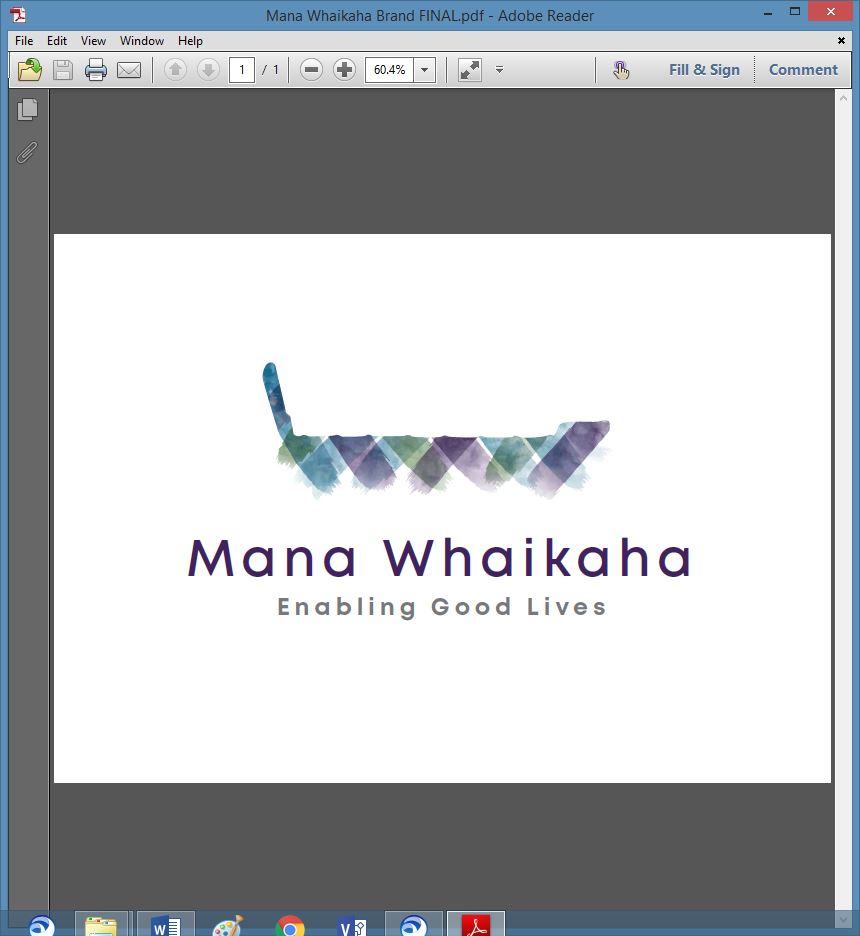 MidCentral Governance GroupMinutes of the meeting held on Thursday 22 October 2020KarakiaMinutes and notes of the previous meetingThe member meeting notes, and minutes of the previous meeting held on 24 September 2020 were accepted as a true and correct record.Peter Allen/Martin SullivanDiscussion:  Julie Hook– Ministry of Health (MoH)Julie Hook, Programme Lead, System Transformation – MoH joined the meeting by phone.  Julie’s update to the group on system transformation matters included:the evaluation update is planned for January 2021the advice paper to Ministers is in progress; the sub section of advice and key questions for feedback has gone to National Enabling Good Lives (NEGL) Governance Group prior to circulation to other Enabling Good Lives (EGL) groupsbuilding on the co-design approach, work already done in development of the prototype and a strong partnership and approach are key themes in developing the wider work programme across the Directorate.  work around ensuring participatory design is being led by Tania Anderson andbuilding connections across the 3 EGL sites for the benefit of sharing learnings and processes etc without the loss of local differences has been identified as a future goal.After Julie left the meeting, the group discussed their desire that EGL principles would become embedded not only in contracts pertaining to disability support but in all government contracting.Action:  Invite Julie Hook and Tania Anderson to attend the November meeting to share excerpts from briefings to Ministers and learn more about the work Tania is leadingDiscussion: Michelle Riwai (General Manager - Enable New Zealand)Michelle talked about the challenges involved in navigating the current Mana Whaikaha transition including supporting staff through the change, MoH contract negotiations and upcoming change process for the remaining staff in the Tari team. Michelle also gave a brief overview of Enable New Zealand’s ‘Enablement Programme’ and the 3 phases of the software/technology plans and direction.  Information: Director’s Report – Lorna Sullivan Lorna’s gave a verbal update about the change management process progress, i.e. roles that have been filled, the next series of interviews, upcoming application closing dates and an advertisement for the Director’s role is in progress at the Ministry level.There was a discussion around the key questions and evidence that could inform Mana Whaikaha monitoring reports and the differences the prototype is facilitating to disabled people and whanau’s lives.  Sharing stories as a part of the monitoring process would be valuable as this demonstrates cost benefit.Lorna also shared:The redesign of services for the Dannevirke region and improving relationships with mental health are underway as new projects.The new initiative of a programme for early intervention for children recently diagnosed as being on the spectrum is about to begin.  This programme will provide links into Parent to Parent and a different pathway to accessing the system.Due to capacity, CCS has been asked to put their connector service on hold until the end of year – this should not disadvantage anyone as volumes are not as high as first thought.Peer connecting is working with one connector for the deaf community and one ex Mana Whaikaha staff member).Maintaining the change process for the next Director is critical for the development of Mana Whaikaha.Information: Tim McEvoy (Practice Manager – Mana Whaikaha)Tim joined the meeting to talk about matters pertaining to his new role:is transitioning into the new role as is still connecting.  Tim will continue to connect with some people/families as his style of connecting has been used strategically for modelling for complex connecting.anticipates connecting and supporting providers, the community, schools and partner organisations to transform the system by helping them move their practice model towards EGL principlesis keen to start conversations regarding the capacity of the workforce to respond to and meet EGL outcomeswill assist with general community development.Tim also talked about the advantages of microenterprise for better employment outcomes, bespoke design to compliment people skills, business supports and rich outcomes, other than cash, from microenterprises.Discussion: Terms of ReferenceFollowing a short discussion the group agreed no change is required to the terms of reference document, or the structure of future meetings except that they may wish to include a running agenda item on reporting from the Regional Leadership Group meetings.CorrespondenceInternal correspondence sent from Peter Allen to the MGG group on 9 October requesting an email vote to put the motions from the last meeting on hold.Discussion: Improvement Strategy for Mana Whenua Engagement Deferred until the November meeting.Practical matters  Date of next meeting:  Thursday 19 November 2020 at the PSA Building, 198 Cuba Street, Palmerston NorthThe meeting closed at 3.00pmI confirmed that these minutes constitute a true and correct record of the proceedings of the meetingDATED this 17 December 2020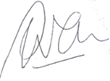 Peter AllenChair, MidCentral Governance GroupAttendees:Peter Allen (Chair), Heather Browning (Deputy Chair), Martin Sullivan, Rachel Kenny, Angela Hobden, Maxine Dale, Rasela Fuauli, Pip Brunn and Peter IrelandApologies:In attendance:Sandy Ryan, Jo BrewVenue: Conference Room, EASIE Living Centre, 585 Main Street, Palmerston NorthTime: 11.00am – 3.00pm